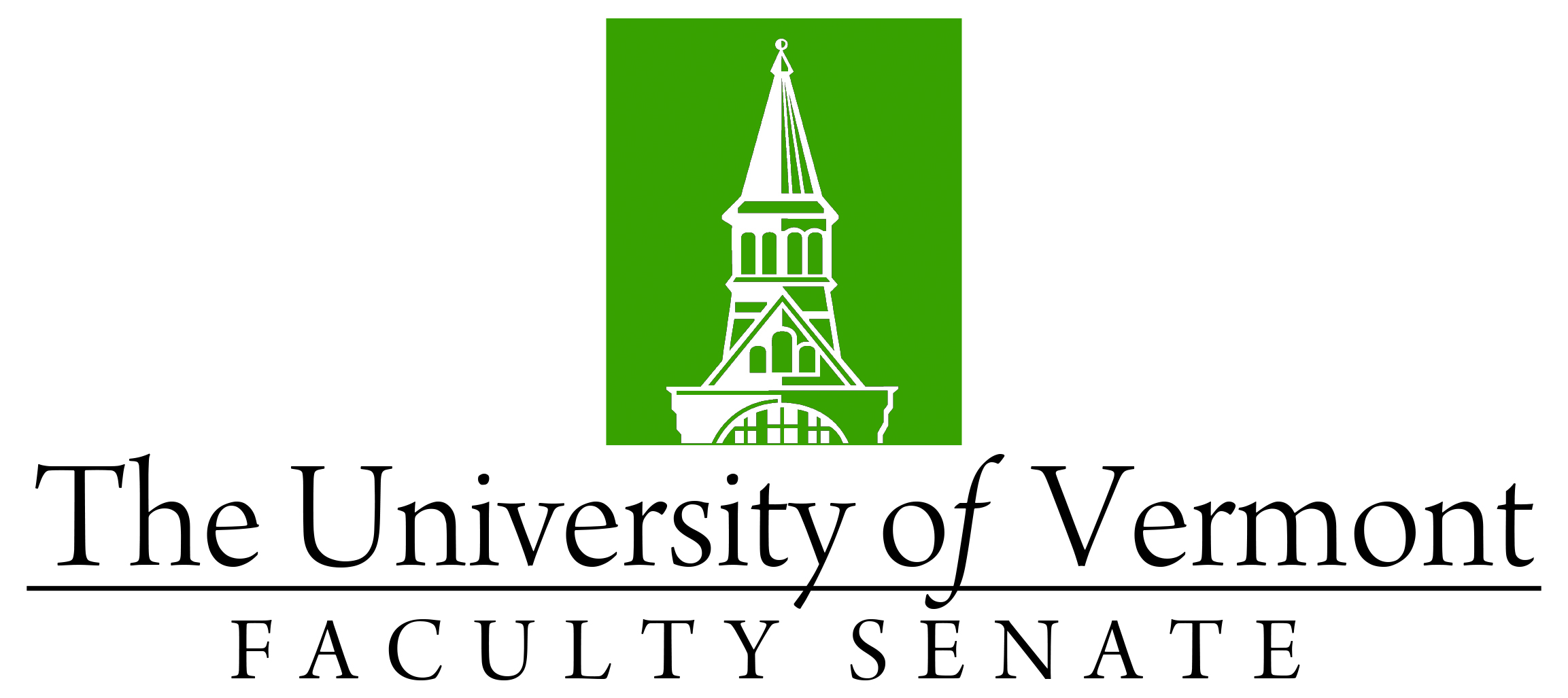 Faculty Senate MeetingMonday, October 23, 20234:00 – 5:30 pm, Keller Room, Ifshin HallAgenda4:00Faculty Senate President’s Welcome Remarks – Thomas Borchert 4:05Graduate Degree Conferrals (vote)4:10Consent Agenda (vote)Minutes of the September 2023 Faculty Senate MeetingCurricular Affairs ItemsEight (8) new Micro-Certificates of Graduate Study that are related to the existing Certificates of Graduate Study in Epidemiology, Public Health, Global and Environmental Health, and Health Services Administration submitted by the Graduate Public Health Program of the Larner College of Medicine and the Graduate College4:15Resolution: Eclipse Day (vote)4:30Academic Success Goals – Fall 2023 Refresh – Provost Prelock4:50Libraries Reorganization Proposal (discussion)5:10New Business5:15adjourn